                                  Осипова Светлана Юрьевна                              Открытый урок по русскому языку                Тема: «Правописание З-С на конце приставок»                                                                                                                    	          5 классЦели:                                                                                                                            Предметные: познакомить учащихся с правилом правописания приставок, оканчивающихся на –з  и –с.                                                                                      Регулятивные: определять цель, находить и формулировать проблему урока; выдвигать версии.Коммуникативные: излагать свое мнение, аргументируя его, участвовать в диалоге, работать в парах.                                                                                          Воспитательные: воспитание интереса к родному языку; воспитание чувства патриотизма, чувства гордости за нашу страну.Задачи:     формировать умение определять условия выбора букв –з, -с на конце приставок;формировать умение правильно писать слова с приставками, оканчивающимися на –з и –с, графически обозначать условия выбора написания приставки;развивать мыслительные процессы, память, внимание;развитие культуры человеческих отношений. Оборудование:  учебник русского языка для 5 класса под редакцией Т.А.Ладыженская, М. «Просвещение», 2010г.,    компьютер, проектор, электронный тест, перфокарта  по теме урока,  карточки для индивидуальной работы.                                                                                                         Медиаматериалы:                                                                                                   http://TestEdu.ru/test/russkij-yazyik/5-klass/test-bukvyi-z-i-s-na-koncze-pristavok.htmlhttp://2berega.spb.ru/user/ivanchenko19861961/file/5489008                                                                                            Тип урока: изучение нового материала.                                                            Планируемые результаты:                                                                                                          личностные: обеспечивать значимость решения учебных задач, увязывая их с реальными жизненными ценностями и ситуациями, развитие познавательных интересов, учебных мотивов.	метапредметные: 		регулятивные: соотносить правильность выполнения действия с требованиями конкретной задачи;		познавательные: осуществлять поиск необходимой информации для выполнения учебных заданий с использованием учебного материала, выделять существенную информацию из текстов разных видов, устанавливать причинно-следственные связи;		коммуникативные: осознанно  строить речевое  высказывание в устной и письменной форме, умение приходить к общему решению в совместной деятельности;	предметные: научиться выявлять условия выбора согласных з – с на конце приставок.Методы обучения: проблемно-поисковый, лингвистическая лаборатория, исследовательский, метод поискового обобщения, наглядные объекты .Вид используемых ИКТ:  перфокарта, тест.Методическое назначение ИКТ: усилить мотивацию, повысить интерес, расширить познавательные потребности обучаемых. Повысить уровень визуализации изучаемого материала. Использованная литература: 1. Учебник для 5 класса общеобразовательных учреждений / Т.А. Ладыженская, М.Т. Баранов и др. – М.:, «Просвещение», 2010 2. Русский язык. Разноуровневые задания: 5 класс / Сост. Л.Н. Федосеева. – М.: ВАКО, 2013.   План урока.                                                                                                                                                               1.Организационный момент.                                                                                                                                                                2. Первый этап урока – «стадия вызова».                                                                              3. Второй этап урока – «стадия осмысления».                                                                      4. Третий этап урока – «стадия рефлексии».                                                                5. Заключение.                                                                                                                                          6. Домашнее задание.	                       Ход урока                                                                                                                         I. Организационный момент                                                                                                                                                   Учитель:Добрый день, ребята! Давайте посмотрим, друг на друга и улыбнемся, ведь «от улыбки станет всем теплей». Я рада, что у вас хорошее настроение и надеюсь, что мы сегодня с вами дружно и активно поработаем. II. Первый этап урока – «стадия вызова»                                                                        Учитель:                                                                                                                                           Ребята,  посмотрите на тему урока, что вы знаете о  « Правописании з-с  на конце приставки»  и запишите в 1 колонку таблицы «Я знал (а)…»                           Задание 1                                                                                            Учащиеся  объединяются в пары и обсуждают свои записи.                                       Одна – две пары зачитывают информацию.                                                                           1.Что такое приставка.                                                                                                              2. Буква з звонкая.                                                                                                                              3. Буква с глухая.                                                                                                     Учитель: корректирует ответы учащихся.Прослушайте лингвистическую сказку.В некотором королевстве жила королева Грамматика. Пришли как-то к ней две ее дочери – Орфография и Орфоэпия. Орфография стала жаловаться: - Королева Грамматика, у меня так много обязанностей: и за приставками посмотри, и корни постоянно проверяй, и суффиксы за руку держи, а окончания? Их столько! Да такие разные, и постоянно меняются. Нет, так дело не пойдет! Пусть Орфоэпия возьмет себе какие – нибудь обязанности. А то, что ей делать? Слушай да говори!Взяла Орфоэпия себе приставки, которые оканчивались на –з и –с. А они стали озорничать, никак ее не слушают! Присоединилась приставка раз- к глаголу «править» и стала приставкой рас-. Только Орфоэпия ее нашла, как та опять поменяла свою внешность: присоединилась к глаголу «дать» и стала приставкой раз-. Устала Орфоэпия, устали и приставки постоянно меняться. Пошла Орфоэпия просить помощи у сестры Орфографии. Пожалела та ее, но поставила одно условие: следить за приставками будем вместе. А приставки так и остались нарушительницами правила и теперь подчиняются и орфоэпическим, и орфографическим правилам.Кто главные герои сказки? О чем говорится в сказке? С кем не справилась Орфоэпия? Ребята, как вы думаете, какова тема нашего урока? (Правописание З и С на конце приставок) Учитель:                                                                                                                               Запишите тему урока в свои тетради.Кто мне скажет, над чем мы будем работать на уроке? Попробуйте сформулировать цель и задачи сегодняшнего урока. (Цель:  познакомиться с правилом правописания приставок, оканчивающихся на -з и -с. Задачи: научиться определять условия выбора букв –з, -с на конце приставок; научиться правильно писать слова с изученной орфограммой, графически обозначать условия выбора написания приставки). А также сегодня вам предстоит работать над развитием своей речи, памяти и внимания.                                                                                                                                          Форма работы: фронтальная                                                                                                      Учащиеся  ставят учебную задачу на основе соотнесения того, что уже известно, и того, что еще не известно.Формулируют цель и задачи урока.III. Второй этап урока – «стадия осмысления»Учитель:                                                                                                                                  Задание 2                                                                                                                   Запишите  ряд слов (даны на доске) с пропущенными согласными в приставках. Слова сгруппированы по признаку правописания приставок. Необходимо вставить в них пропущенные буквы, в случае сомнения можно оставлять в слове пробел, выделить приставки . о…дать                         ра…смотреть,в..шел                           ра…жигатьз…править                   бе…конечно на..строить                   и…пугаться  …делать                      и…бирать          по…держать                бе…вкусный    Обсудить предложенные варианты группировки слов, выйти на нужный принцип. - Слова какого столбика не вызвали затруднения? Почему? - Проверим. Сравните свои записи и запись слов первого столбика на доске.- Работаем со вторым столбиком. - Что объединяет приставки слов второго столбика? 
- Стоит ли выделять их в отдельную группу и учиться писать? 
- Есть ли ещё слова с этими приставками? Приведите примеры.В ходе выполнения работы учащиеся приходят к осознанию того, что не всегда понятно, какую согласную писать в приставке, а правила они не знают. Форма работы: индивидуальная.Формулируем проблему.  - Надо постараться разрешить возникшую проблему? 
- Сформулируйте тему урока. 
- Какие цели можем поставить перед собой на уроке? 
Учащиеся:                                                                                                                                        Есть приставки, правила написания которых пока неизвестны.- Правописание приставок на з/с.1. Выяснить, когда на конце приставок пишется -з, когда –с. 
2. Потренироваться в написании слов с этими приставками.
(Запись:Тема урока)Заполняем вторую колонку таблицы. Хотели узнать орфограмму «Правописание  з-с на конце приставок»      Работа с правилом учебника. - А теперь давайте проверим, правильно ли мы сделали выводы. - Сейчас вы сделали маленькое, но открытие. А открытия не делаются на пустом месте, для них нужен определённый багаж теоретических знаний. 
- Какие знания вас приблизили сегодня к открытию? 
(Умение выделять приставки, т.е. знание морфемики; знание глухих и звонких согласных, т.е. фонетические знания).                                              Посовещайтесь в парах и задайте друг другу вопросы по данной теме (толстые и тонкие вопросы).                                  	Задание 3                                                                                                                              Таблица «толстых» и «тонких» вопросов.Форма работы: в паре
Учащиеся самостоятельно читают материал учебника, выбирают нужную информацию, зачитывают.Составляют вопросы и отвечают на них.Задание4                                                                                                                                                           Выполните тест   в рабочем листе. Прейти по ссылке:http://TestEdu.ru/test/russkij-yazyik/5-klass/test-bukvyi-z-i-s-na-koncze-pristavok.htmlУчащиеся самостоятельно выполняют тест.Физминутка  Физминутка фонетическая: Я называю звуки, если звук звонкий, вы поднимаете руки над головой и хлопаете в ладоши; если звук глухой – приседаете.Б, Д, М, П, Ф, К, Т, Ж, Р.- Молодцы. Тихонько сели.Задание 5 Выполните  задание в  перфокарте. Прейти по ссылке:http://2berega.spb.ru/user/ivanchenko19861961/file/5489008   Выполняют задания в перфокарте.  Форма работы индивидуальная. Далее проводится самопроверка или взаимопроверка работ по эталону и заранее определённым критериям, например: 
«5» - без ошибок 
«4» - 1-2 ошибки 
«3» - 3-4 ошибки 
«2» - 5 и более ошибокЗадание 6                                                                                                                         Учитель: Ваша мама попросила вас проверить выполнение домашнего задания по русскому языку у младшего   брата. Исправь допущенные братом ошибки. Дай совет брату.  Водная гладь реки на песчаной косе в это утро была почти безжизненной. Здесь и расположились  Миша и Саша, чтобы порыбачить. С ними прибежал и Дружок. Первым делом ребята зделали шалаш, расставили в нем свои вещи и уже хотели спуститься к реке, как к ним бесшумно подошел Дружок. Мальчики от неожиданности взкрикнули, а собака, изпугавшись, отскочила в сторону. Шалаш рассыпался.Миша и Саша расделились и разошлись в разные стороны, чтобы найти дополнительные ветки и укрепить свое жилище. На восстановление ушло много времени. Когда работа была, наконец, закончена, ребята пошли рыбачить, а Дружок остался охранять шалаш. Приложение№4 Думаю, теперь вы без труда справитесь и со своим домашним заданием. Учащиеся записывают  слова в тетрадь (сделали, вскрикнули, испугавшись, разделились ).Форма работы: коллективная.IV. Третий этап урока – «стадия рефлексии»Учитель:                                                                                                                                  Вернёмся к таблице. Что мы узнали на уроке? Заполняем третью колонку таблицы.  Задание 7Учитель:Составьте  синквейн  (по изученной теме) Приложение №5 Кто доволен своей работой на уроке? 
- Удалось ли нам достичь поставленных целей? Почему? 
- Что было самым интересным на уроке? Самым трудным? 
- Чью работу на уроке можно выделить (почему?) и оценить (как?)? 
2. Подведение итогов урока.- Ребята, вы сегодня молодцы! Потрудились на славу. Хочется отметить оценкой «5» работу……«4» ….3. Домашнее задание.  Выучить правило на с. 30, упр. 444.                                                                                          Урок окончен. Спасибо за урок!  Приложение №2Приложение №3                                                                                                                   Таблица «толстых» и «тонких» вопросовПриложение № 4Ваша мама попросила вас проверить выполнение домашнего задания по русскому языку у младшего   брата.                                                                                                                                                         Исправь    допущенные братом ошибки. Дай совет брату.  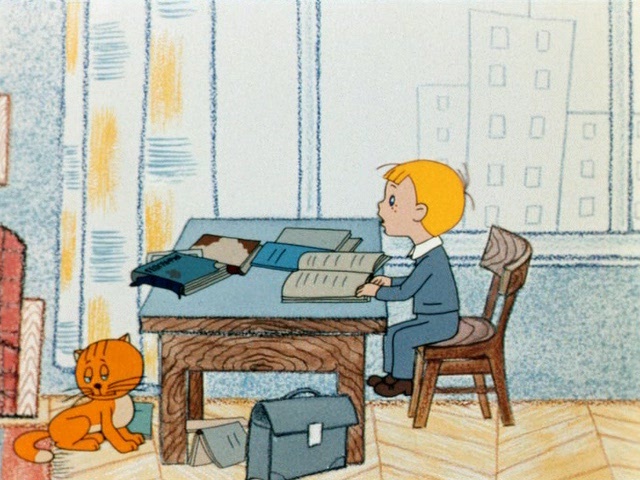 Водная гладь реки на песчаной косе в это утро была почти безжизненной. Здесь и расположились  Миша и Саша, чтобы порыбачить. С ними прибежал и Дружок. Первым делом ребята зделали шалаш, расставили в нем свои вещи и уже хотели спуститься к реке, как к ним бесшумно подошел Дружок. Мальчики от неожиданности взкрикнули, а собака, изпугавшись, отскочила в сторону. Шалаш рассыпался.Миша и Саша расделились и разошлись в разные стороны, чтобы найти дополнительные ветки и укрепить свое жилище. На восстановление ушло много времени. Когда работа была, наконец, закончена, ребята пошли рыбачить, а Дружок остался охранять шалашПриложение №5«Синквейн»	Буквы.               Звонкие , согласные.	Пишется, употребляются, обозначает.                Друга разжалобить – самому заплакать.	ПриставкаЯ знал (а)Я узнал (а)Хочу узнатьЯ знал (а) Хочу узнать  Я узнал (а)Что такое приставка.               2. Буква з звонкая.             3. Буква с глухая.Орфограмму   «Правописание  з- с на конце приставок»     «Толстые» вопросы     «Тонкие» вопросы-Объясните, почему…?-Почему вы считаете…?-В чём различие…?-Предположите, что будет, если…?-На что похоже?-Кто? Что?-Когда? Может…?-Будет…? Мог ли…?-Было ли? Согласны ли вы?-Верно ли?Объясните, почему в слове разрезать пишется буква з.Когда пишутся буквы з и с на конце приставок.                                                                                                                                                                      Я знал (а) Хочу узнать  Я узнал (а)Что такое приставка.               2. Буква з звонкая.             3. Буква с глухая.Орфограмму.   Когда пишется буква з и с на конце приставок.Хочу узнать  Я узнал (а)Я знал (а)Орфограмму.   Когда пишется буква з и с на конце приставок.Что такое приставка.               2. Буква з звонкая.             3. Буква с глухая.«Толстые» вопросы     «Тонкие» вопросы-Объясните, почему…?-Почему вы считаете…?-В чём различие…?-Предположите, что будет, если…?-На что похоже?-Кто? Что?-Когда? Может…?-Будет…? Мог ли…?-Было ли? Согласны ли вы?-Верно ли?Объясните, почему в слове разрезать пишется буква з.Когда пишутся буквы з и с на конце приставок.                                                                                                                                                                      